DIÁRIAS NACIONAIS/INTERNACIONAIS – Servidores da FCFRPResolução n. 3502/1989; Ofício Circular VREA 031/2010Quadro Resumo de Avaliação da SolicitaçãoUnidade/Órgão:Nome do beneficiário:Identificar:(   ) Aluno de graduação(   ) Aluno de pós-graduação(   ) Professor visitante(   ) ServidorSP, _____/______/_______ - Anuência do Dirigente da Unidade/Órgão:________________________________Com base no Of. Circ VREA 022/2013, encaminhe-se à CODAGE para as providências que se fizerem necessária. SP, _____/______/_______  - Visto da Assistência Financeira: ________________________________________Para uso da CODAGEPRESTAÇÃO DE CONTASViagem RealizadaViagem Não RealizadaCONSULTA À DIÁRIAVALORES DAS DIÁRIASAs Diárias são concedidas para os servidores da Universidade de São Paulo nos limites fixados pela legislação e pelas normas da USP. Atualmente os valores vigentes estão determinados pelo Ofício CODAGE/CIRC/035/2012, sendo calculados em UFESP.Valor da UFESP para 2019 é de R$ 26,53VALORES DAS DIÁRIAS NACIONAISVALORES DAS DIÁRIAS INTERNACIONAISAs diárias são concedidas aos docentes e funcionários da Universidade de São Paulo – FCFRP para custear despesas com hospedagem e alimentação, em viagens de interesse da Instituição.Só é possível solicitar nova Diária caso a Prestação de Contas da Diária anterior já tenha sido encaminhada para o Autorizador. É vedado o pagamento de diárias simples para deslocamento dentro do município de sede do servidor, municípios que com esse façam fronteira ou pertençam à mesma região metropolitana.Não está inclusa neste valor a despesa com locomoção.Para a solicitação da 1ª Diária INTERNACIONAL do interessado no exercício financeiro, o mesmo deverá anexar no Sistema Mercúrio Web os seguintes documentos, para a Diretoria aprová-la:Afastamento autorizado e publicado.Carta-Convite/cronograma do evento/atividadeQuando da utilização de recurso do Departamento anexar documento com aprovação da Chefia do Departamento para custear a despesa, indicando inclusive a quantidade/valor de diárias autorizadasA partir da 1ª solicitação de Diária INTERNACIONAL no exercício financeiro, o interessado deverá anexar no Sistema Mercúrio Web os seguintes documentos, para análise e aprovação do Reitor:Afastamento autorizado e publicado.Carta-Convite/cronograma do evento/atividade.Documento com a Justificativa circunstanciada do motivo da viagem, com a concordância do dirigente da Unidade, indicando inclusive a quantidade de diárias autorizadas.Origem dos recursos.As diárias são concedidas aos docentes e funcionários da Universidade de São Paulo – FCFRP para custear despesas com hospedagem e alimentação, em viagens de interesse da Instituição.Só é possível solicitar nova Diária caso a Prestação de Contas da Diária anterior já tenha sido encaminhada para o Autorizador. É vedado o pagamento de diárias simples para deslocamento dentro do município de sede do servidor, municípios que com esse façam fronteira ou pertençam à mesma região metropolitana.Não está inclusa neste valor a despesa com locomoção.Para a solicitação da 1ª Diária INTERNACIONAL do interessado no exercício financeiro, o mesmo deverá anexar no Sistema Mercúrio Web os seguintes documentos, para a Diretoria aprová-la:Afastamento autorizado e publicado.Carta-Convite/cronograma do evento/atividadeQuando da utilização de recurso do Departamento anexar documento com aprovação da Chefia do Departamento para custear a despesa, indicando inclusive a quantidade/valor de diárias autorizadasA partir da 1ª solicitação de Diária INTERNACIONAL no exercício financeiro, o interessado deverá anexar no Sistema Mercúrio Web os seguintes documentos, para análise e aprovação do Reitor:Afastamento autorizado e publicado.Carta-Convite/cronograma do evento/atividade.Documento com a Justificativa circunstanciada do motivo da viagem, com a concordância do dirigente da Unidade, indicando inclusive a quantidade de diárias autorizadas.Origem dos recursos.Critérios para utilização das Diárias:Não serão pagas diárias cujo período da viagem seja inferior a 8 horas.Para deslocamentos cujo período da viagem seja igual ou superior a 8 horas, em que não haja pernoite, será paga uma diária simples.Para deslocamentos em que haja pernoite será paga uma diária completa.Considera-se que há pernoite quando o deslocamento for superior a 12 horas e incluir o período compreendido entre às 20h de um dia e às 4h do dia seguinte.No caso de diárias consecutivas, inicia-se nova contagem de tempo, de acordo com as regras acima, somente após o término de 24 horas correspondente à diária anterior.Para um mesmo deslocamento não poderão ser pagas duas diárias simples.Não é permitido o pagamento de diária cujo período de apuração inicie-se no mesmo dia da diária anterior.Não é autorizado pagamento de diárias para docentes da Unidade que, por qualquer motivo, estejam em outra localidade, participarem em eventos em Ribeirão Preto.Diárias Nacionais são depositadas na conta corrente 01 (um) dia útil antes da data da viagemDiárias Internacionais são depositadas na conta corrente 05 (cinco) dias uteis antes da viagemCritérios para utilização das Diárias:Não serão pagas diárias cujo período da viagem seja inferior a 8 horas.Para deslocamentos cujo período da viagem seja igual ou superior a 8 horas, em que não haja pernoite, será paga uma diária simples.Para deslocamentos em que haja pernoite será paga uma diária completa.Considera-se que há pernoite quando o deslocamento for superior a 12 horas e incluir o período compreendido entre às 20h de um dia e às 4h do dia seguinte.No caso de diárias consecutivas, inicia-se nova contagem de tempo, de acordo com as regras acima, somente após o término de 24 horas correspondente à diária anterior.Para um mesmo deslocamento não poderão ser pagas duas diárias simples.Não é permitido o pagamento de diária cujo período de apuração inicie-se no mesmo dia da diária anterior.Não é autorizado pagamento de diárias para docentes da Unidade que, por qualquer motivo, estejam em outra localidade, participarem em eventos em Ribeirão Preto.Diárias Nacionais são depositadas na conta corrente 01 (um) dia útil antes da data da viagemDiárias Internacionais são depositadas na conta corrente 05 (cinco) dias uteis antes da viagemInteressadoAcessar o Sistema Mercúrio Web (sistemas.usp.br)Preencher Login (Usuário e Senha)Acessar “Diárias/Nova Diária”Preencher os campos:Âmbito da Diária (Nacional/Internacional)País/EstadoCidade de DestinoPrevisão de Saída (data e hora)Previsão de Término (data e hora)Se recurso de convênio preencher o número deste, constante no Sistema Mercúrio Web – E-ConvênioFinalidadeInformar de forma sucinta e objetiva a finalidade da viagem, fazendo constar os dados do evento (nome, data e local) ou a descrição da atividade. Se for utilizar verba específica, deverá também ser mencionada neste campo: Recursos da xxxxxx – Projeto xxxxxx – Prof. Dr. (nome), processo nº xx.1.xxxx.81.xPara a solicitação da 1ª Diária INTERNACIONAL do interessado no exercício financeiro, o mesmo deverá anexar no Sistema Mercúrio Web os seguintes documentos, para a Diretoria aprová-la:Afastamento autorizado e publicado.Carta-Convite/cronograma do evento/atividade.Quando da utilização de recurso do Departamento anexar documento com aprovação da Chefia do Departamento para custear a despesa, indicando inclusive a quantidade/valor de diárias autorizadas Origem dos recursos.A partir da 1ª solicitação de Diária INTERNACIONAL no exercício financeiro, o interessado deverá anexar no Sistema Mercúrio Web os seguintes documentos, para análise e aprovação do Reitor:Afastamento autorizado e publicado.Carta-Convite/cronograma do evento/atividade.Justificativa circunstanciada do motivo da viagem, com a concordância do dirigente da Unidade, indicando inclusive a quantidade de diárias autorizadas.Origem dos recursos.Salvar Diária – onde ela é encaminhada para a AutorizaçãoChefes de Departamentos /AssistentesDIÁRIAS NACIONAIS – Autorizar a Diária no Sistema Mercúrio WebDIÁRIAS INTERNACIONAIS – Autorizar a 1ª Diária do Exercício Financeiro do interessado, no Sistema Mercúrio WebDiretoriaDIÁRIAS INTERNACIONAIS – Autorizar a 1ª Diária do Exercício Financeiro do interessado, no Sistema Mercúrio WebCODAGE RUSPDIÁRIAS INTERNACIONAIS – Autorizar a Diária no Sistema Mercúrio Web, após a 1ª solicitação do interessado no exercício financeiroSeção de ContabilidadeProvidenciar a Contabilização da Diária – Prazo Médio 01 diaCaso haja alguma irregularidade no preenchimento da Justificativa, bem como na ausência da informação da origem de recurso quando proveniente de verba de Departamento/Projeto/Auxílio, a Seção de Contabilidade obrigatoriamente devolverá o pedido da diária para regularizaçãoAssistência FinanceiraDIÁRIAS NACIONAIS e 1ª DIÁRIA INTERNACIONAL NO EXERCÍCIO FINANCEIRO – Conceder a Diária ao interessado – Prazo Médio 01 diaCODAGE RUSPA PARTIR DA 1ª DIÁRIA INTERNACIONAL NO EXERCÍCIO FINANCEIRO – Conceder a Diária no Sistema Mercúrio WebProcesso nº:Departamento/Setor:Cronograma de Atividades/Justificativa (Descrição sucinta da solicitação, com as datas e destinos pertinentes):Descrição das despesas a serem custeadas:Valor a ser concedido:Origem dos  Recursos:Observação (se houver):InteressadoSe a DIÁRIA foi concedida após a realização da viagem, o próprio Sistema Mercúrio Web já considera a Prestação de Contas realizada, caso contrário:Após receber e utilizar a Diária, providenciar a Prestação de Contas:Acessar o Sistema Mercúrio Web (sistemas.usp.br)Preencher Login (Usuário e Senha)Acessar “Diárias/Minhas Diárias”Em seguida clicar no ícone “” (prestação de contas), ao lado da referida diária. 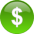 Preencher a data e horário início e fim, de acordo com o realizado e clicar em “Calcular Novo Valor”.Preencher o “Relatório sucinto” informando as atividades realizadas, anexando documentos comprobatórios, se necessário.Em seguida, clicar em “Prestar Contas”, onde a Diária será encaminhada para o Autorizador.Chefes de Departamentos /AssistentesAutorizar a Prestação de Contas no Sistema Mercúrio WebAssistência FinanceiraAbonar a Prestação de Contas no Sistema Mercúrio WebInteressadoSe a Diária foi depositada em conta corrente e a viagem não se realizou ou o valor creditado foi maior que o efetivado, providenciar a Prestação de Contas:Acessar o Sistema Mercúrio Web (sistemas.usp.br)Preencher Login (Usuário e Senha)Acessar “Diárias/Minhas Diárias”Em seguida clicar no ícone “” (prestação de contas), ao lado da referida diária. Deixar em branco os campos “data e horário início e fim”, e clicar em “A viagem não foi efetuada/Não cabe pagamento de diária.”.Preencher o “Relatório sucinto” justificando a não realização da viagem.Clicar em “Prestar Contas”, onde a Diária será encaminhada para o AutorizadorEm seguida, receberá por e-mail o Boleto Bancário, que deverá imprimi-lo e providenciar o pagamento preferencialmente no Banco do Brasil S/A.Chefes de Departamentos /AssistentesAutorizar a Prestação de Contas no Sistema Mercúrio WebAssistência FinanceiraAbonar a Prestação de Contas no Sistema Mercúrio WebCONSULTASO interessado pode acompanhar o andamento de sua diária acessando o site sistemas.usp.br. Clicar em “minhas diárias” e em seguida clicar no ícone “” (histórico), ao lado da diária a ser consultada.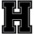 CATEGORIADIÁRIAS EM UFESPDIÁRIAS EM UFESPCATEGORIACOMPLETASIMPLESDiretor e Vice-Diretor (quando no exercício da Direção)19(R$ 504,07)40% da completa(R$ 201,63)Docentes e Servidores Técnicos de Nível Superior15(R$ 397,95)40% da completa(R$159,18)Demais Servidores10(R$265,30)40% da completa(R$106,12)CATEGORIADIÁRIAS EM:- EUROS (para países da União Europeia)- DÓLARES (para os demais países)Diretor e Vice-Diretor (quando no exercício da Direção)275.00 US$/EUROSDocentes e Servidores Técnicos de Nível Superior242.00 US$/EUROSAuxílio a Professores visitantes EM UFESP EM UFESPAuxílio a Professores visitantesPernoiteSem pernoiteProfessor visitante16(R$ 424,48)40% da completa(R$ 169,79)